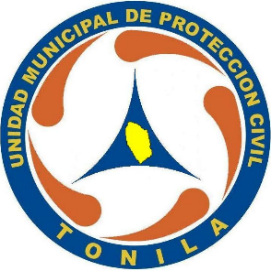 H. AYUNTAMIENTO 	UNIDAD MUNICIPAL DE 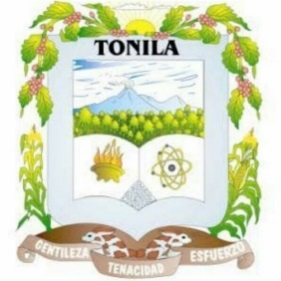 DE TONILA  	PROTECCION CIVIL 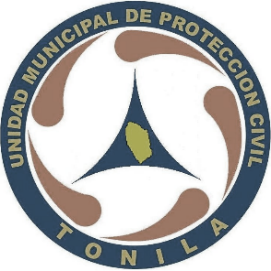 PROFR. JOSE MARTIN HERNANDEZ ALVAREZ PRESIDENTE MUNICIPAL TONILA JALISCO PRESENTE. Por medio de la presente le envío un cordial saludo y le hago de su conocimiento las actividades que se realizaron por parte de los elementos que integramos la dirección  de protección civil municipal, en lo que describe del 15 de agosto  del 2019 a la fecha actual.DIRECCION DE PROTECCION CIVIL MUNICIPAL.          La Unidad Municipal de Protección Civil, es una dependencia del Gobierno del Estado, cuyo objetivo es ejecutar acciones de prevención, auxilio y recuperación o restablecimiento de las condiciones normales de la sociedad ante la presencia de un desastre ocasionado por los diferentes fenómenos perturbadores.Visión:Somos un organismo ubicado dentro del proceso de desarrollo perteneciente al Estado de Jalisco, que mediante una estructura sólida, conformada por personal capas, permite desarrollar acciones de prevención a partir del proceso de la determinación de la investigación por parte del estado de fenómenos perturbadores. Con un alto sentido de vocación y de servicio, desarrollando acciones de atención ante la presencia de fenómenos perturbadores, mediante equipo y material que faciliten la recuperación de la población y su entorno, cuando haya sido afectados por un desastre.Misión:Salvaguardar la vida, los bienes, servicios y el entorno de la población tonilense ante los desastres, fundamentada en una relación funcional del Estado y la Sociedad.
Promover la cultura de la autoprotección, así como vigilar que las políticas y lineamientos, permitan proteger de manera integral a los tonilenses; coordinando acciones que sirvan para mitigar los riesgos en la entidad; propiciando con ello, la disminución de los efectos adversos que causan los desastres, en beneficio de los habitantes del Municipio de Tonila.HACER CONSTAR.Los movimientos que se realizan en la unidad municipal de protección civil.15 de agosto del 2019 08:00 hrs se recibe la guardia 09:00 hrs sale la unidad 2234 a san marcos por lo de hemodiálisis para trasladarlos a colima km 78652.13:10 hrs se traslada a la señora cristina Ocampo carrizos ya que presentaba salida de liquido blanquecino y se traslado al HRU de colima km 78701. 14:00 hrs sale la unidad 2400 a colima por los de hemodiálisis para trasladarlos a su domicilio km 82075.21:30 hrs sale la unidad 2234 a san marcos para trasladar a Alfredo Hernández Ibáñez para trasladarlo al HRU por dolor fuerte en los riñones km 78775.01:45 am ale la unidad 2234 a san marcos por la menor patricia Aguilar ríos para trasladarla al imss de CD Guzmán ya que había convulsionado km 78878.16 de agosto del 2019 08:00 hrs se recibió la guardia 09:00 hrs e abastece la unidad 2400 kilometraje 82077 $1,680 al igual la unidad 2234 kilometraje 78880 $1,990.10:30 hrs se procede al jondable para banderear y detener el tránsito vehicular ya que la maquina limpio carretera y acomodo la arias de descanso servicio en la unidad 2234 así mismo salió la unidad 2234 al consultorio del médico magallon por la señora Carmen rojas por dificultad para respirar km 78952.19:00 hrs se procede a las parotas por una camioneta Toyota azul se le salió la llanta lo cual se reparo y se libero el trafico.17 de agosto del 2019 8:00 hrs se recibe la guardia 18 de agosto del 2019 08:00 hrs Se recibe la guardia 19 de agosto del 201908:00 hrs se recibe la guardia 09:00 hrs sale la unidad 2400 a san marcos por los de hemodiálisis para trasladarlos a colima km 82177.13:00 hrs acude la unidad 2234 a la presa de la esperanza de una persona j. Jesús moreno carrillo se cayó de la cortina de la presa en mención de aproximadamente un metro de altura lesionándose la cabeza cervicales y columna se traslada a la clínica del imss de quesería la cual la envían a la clínica del imss de villa de Álvarez km 79046.acudio la unidad m-01 ju8an Rolón y Héctor unidad 2234 David Ponce y José magaña.16:30 hrs sale la unidad 2234 a colima por los de hemodiálisis y trasladarlos a su domicilio en san marcos km 79140.20 de agosto del 2019 08:00 hrs se recibe la guardia 12:45 hrs sale la unidad 2234 a CD Guzmán al imss por el señor trinidad Pérez para regresarlo a san marcos km 79282.21 de agosto del 2019 09:20 hrs sale la unidad 2400 a el imss de CD Guzmán por mari mejía y trasladarle a su domicilio en san marcos km 82298 acudió David Ponce y José magaña.12:40 hrs sale la unidad 2400ª san marcos al domicilio de trinidad Pérez para su valoración y traslado el cual asistió el doctor magallon el cual hizo indicaciones que no se trasladara km82316.23 de agosto del 2019 08:00 hrs se recibe la guardia 16:00 hrs se  acudió a la salida de cofradía a la altura de la panadería rojas a combatir abejas acudió en apoyo Leopoldo Rolón.21:00 hrs sale la unidad 2234 a la clínica de san marcos para trasladar a paty fichas a la clínica de villa de Álvarez probable apendicitis km 79519.24 de agosto del 2019 08:00 hrs se recibe la guardia 19:00 hrs se traslado a María Guadalupe Ramírez bautista al HRU de colima por síntoma de aborto servicio en la unidad 2234.00:15 hrs ale la unidad 2234 a los arcos para cerrar el paso a lo vehículos ya que había un derrumbe en la carretera a la altura del puente el Beltrán.20:00 hrs se abastecen la unidad 2400 y 2234 1,000 a las 2 se autorizo por el o0ficial mayor.25 de agosto del 2019 08:00 hrs se recibe la guardia 09:30 hrs se acudió al derrumbe por la carretera libre Guadalajara – colima a la altura del km 41+800 acudieron al lugar en mención de protección civil de Tuxpan 14-108 con 3 elementos con una retro del ayuntamiento operador Rafael Larios osco otra retro de la empresa MYR con una retro el operador Germán Baldovino Alcaraz aboco zona militar subteniente miguel ángel Gómez morales con 15 elementos  3 vehículos humner. El operador concepción Sánchez con una retro del ayuntamiento de Tonila Juan Rolón, Davis Ponce, José magaña protección civil  de Tonila en la unidad 2234 y unidad M-01.18:30 hrs se acudió al campo de futbol de san marcos al campo de abajo el cual se lesiona jugando futbol el presidente municipal José Martin Hernández Álvarez  por fractura de tibia y peroné al HRU 79744.Lunes 26 de agosto del 2019 08:00 hrs se recibe la guardia 09:30 hrs sale la unidad 2234 a san marcos por las de hemodiálisis para trasladarlos a colima km 79841.17:00 hrs sale la unidad 2234 a colima por las personas de hemodiálisis para regresarlas a san marcos km 79935 y así mismo se abastece la unidad 2234 $1,000 #de ticket 1176970.22:00 hrs sale la unidad 2234 a la caseta de Tonila ya que un hombre tenia una bola en la panza lo cual se trataba de una hernia y no se traslado.07:00 hrs sale la unidad 2234 a san marcos por María para trasladarla al imss de CD Guzmán para su cita km 80060.27 de agosto del 2019 08:00  hrs se recibe la guardia 28 de agosto del 2019 08:00 hrs se recibe la guardia 14:00 hrs sale la unidad 2400 al HRU de colima por el presidente José Martin Hernández Álvarez  para regresarlo a su domicilio en san marcos.29 de agosto del 2019 08:00 hrs se recibe la guardia 09:00 hrs sale la unidad 2234 a san marcos por lo de hemodiálisis y trasladarlos a colima.14:00 hrs sale la unidad 2234 a colima por los de hemodiálisis y trasladarlos a su domicilios.15:30 hrs acude la unidad 2234 al domicilio de miguel Guillermo rincón de san marco para trasladarlo de urgencia al imss de CD Guzmán.21:15 hrs sale la unidad 2234 a la colonia el yuyo al domicilio de María del Carmen luna castillo de 52 años por picadura de araña e traslada de urgencia al HRU de coima km 80375.30 de agosto del 2019 08:00 hrs se recibe la guardia 15:00 hrs se abastecieron las unidades 2234 $1,000 y la unidad M-02 $1,000.31 de agosto del 2019 08:00 hrs se recibe la guardia09:00 hrs e traslada al centro médico de occidente a Bertha magaña km 80757.01 de septiembre del 2019 08:00 hrs se recibe la guardia  22:00 hrs e recibe una llamada reportando un tráiler descompuesto por la carretera libre antes de llegar a la caseta vieja de san marcos km 80765.02 de septiembre del 2019 08:00 hrs se recibe la guardia 05:00 hrs sale la unidad 2234 a san marcos para trasladar a la señora Carmen medina al centro médico km 81123.09:30 hrs se traslada la unidad 2400 a san marcos por lo de hemodiálisis y llevarlo a colima.12:20 hrs sale la unidad 2400 para combatir unas abejas.12:40 hrs sale la unidad 2400 a san marcos para trasladar a la señora María Eugenia cárdenas  García al HRU km 83070 José y Héctor. 16:40 hrs ale la unidad 2400 a colima por los de hemodiálisis Héctor.18:00 hrs sale la unidad 2234 al domicilio de María Elena Anaya Silva de 73 años por probable fractura de clavícula derecha a la clínica córdoba.19:40 hrs ale la unidad 2234 a la cornisa se cayó de una bicicleta Diego Alejandro Martínez salinas9 año se traslado al HRU por probable fractura de pómulo derecho y clavícula derecha km 81240.10:20 hrs sale la unidad 2234 al imss de san marcos para trasladar a Mateo Sanabria Rodríguez al imss de CD Guzmán km 81336.03 de septiembre del 2019 08:00 hrs se recibe la guardia14:10 hrs se recibe una llamada reportando un accidente en la glorieta de la esperanza el cual se trataba de un torton camión que había volcado placa 91-AG-21 sin lesionados.04 de septiembre del 2019 08:00 hrs se recibe la guardia 10:20 hrs sale la unidad 2234 al imss de san marcos para trasladar dos pacientes al imss de CD Guzmán José Antonio bautista cernas y Pasarín Jiménez Maribel km 81456.   05 de septiembre del 2019 08:00  hrs se recibe la guardia09:00 hrs sale la unidad 2400 a san marcos por lo de hemodiálisis para trasladarlos a colima.12:30 hrs sale la unidad 2234 a la eta ya que el menor Kevin había recibido una patada en la cara lo cual le provoco pérdida de conocimiento por lo cual se le traslado al imss de colima para su atención medica km 81645.14:00 hrs sale la unidad 2400 por los de hemodiálisis para trasladarlos a su domicilio km 83339.15:30 hrs se recibe una llamada reportando un carro descompuesto a la altura del restaurant la parotas lo cual se apoyo en auxiliar km 81649. 06 de septiembre del 2019 08:00 hrs se recibe la guardia 12:46 hrs se abastece la unidad 2400 $1,000 pesos km 83341.15:30 hrs sale la unidad 2234 a la calle zaguán azul esquina 5 de febrero de un percance entre una moto blanca con negro placas k39u2 colima conducida por Luis Fernando campos mena 21 años con lesiones en el pie izquierdo y una unidad de la guardia nacional o ejercito numero 0829305e impacto en el jardín del c. Sergio retolaza el lesionado se traslado en la unidad de PC Tonila para que lo valorara el doctor Juan Antonio magallon se le hace la recomendación de sacar radiografías para descartar fractura de pie en mención se le entrega a su mama Lorena campo mena. Lo cual se trasladan en carro particular para darle seguimiento a u atención medica. Comandante del convoy teniente de infantería Pedro Martin morales la unidad de grúas rosa Heriberto flore Aceves en la unidad 26 pidiendo el apoyo sargento 2 Luis López.20:30 hrs sale la unidad 2234 al domicilio de Alejandro Aguilar en Tonila de escoriación en el pie derecho el cual se le realizo una curación. 07 de septiembre del 2019 08:00 hrs se recibe la guardia 12:20 hrs sale la unidad 2234 a san marcos al imss por la señora maría columbi Ferrer paz para trasladarla al imss de CD Guzmán km 81801.16:10 hrs se recibe una llamada reportando que una persona se había caído junto a los arcos de Tonila por lo cual e traslada al señor Juan Manuel soto Juárez al centro de salud de Tonila para su valoración medica y así mismo trasladarlo a su casa en san marcos k 81817. 08 de septiembre del 2019 08:00 hrs se recibe la guardia00:30 hrs sale la unidad a la carretera libre Guadalajara -colima al km 33+200 volcadura de tráiler placa 71-AL-4W federal de carga marce internacional color blanco transportaba fertilizante conducido por Hugo Silva Ramos 20 años se traslado al HRU en la unidad 2234 probable fractura de mano izquierda lesiones frente al pómulo derecho ceja izquierda acudió grúas rosa.09 de septiembre del 2019 08:00 hrs  se recibe la guardia08:05 hrs se fue apoyar para que la grúa sacara el tráiler volcado servicio realizado en la unidad 1567. 09:30 hrs se procede a san marcos a recoger a las personas de hemodiálisis y trasladarlas a colima servicio la unidad 2234 km 81998.17:00 hr e acudió al centro de hemodiálisis colima para recoger a las personas y trasladarlas a su domicilio así mimo se abasteció $1,000 unidad 2234 km 82088.10 de septiembre del 2019 08:00 hrs e recibe la guardia 11 de septiembre del 2019 08:00 hrs se recibe a guardia 13:30 hrs sale la unidad 2234 al centro de salud de san marcos por el señor Pedro carrillo Andrade para trasladarlo al HRU de colima por cortada en mano izquierda y así mismo esperarlo para regresarlo a su domicilio en tenexcamilpa km 82208.09:30 hrs se acudió al centro de salud de Tonila para recoger al enfermero francisco y trasladarlo y trasladarlo al centro de salud de tenexcamilpa servicio realizado en la unidad 1567.12:45 hrs ale la unidad 2400 al domicilio del señor laurino Ochoa rodríguez para trasladarlo al HRU de colima perdió la movilidad km 83453.19:30 hrs se abastecen las unidades de gasolina  2400 y 2234 1,000 pesos.20:00 hrs se traslada a la señora Fermina Cuevas Michel de 91 año al imss de CD Guzmán por caída de su propia altura posible fractura de costilla servicio realizado unidad 2234. 20:30 hrs e procede al HRU a recoger al señor Lauriano Ochoa Rodríguez para trasladarlo  su domicilio servicio realizado en la unidad 2400.06:30 hrs ale la unidad 2400 a san marcos por la joven josseline Guadalupe negrete Aguilar para trasladarla a su cita al imss de colima y así mismo esperarla para regresarla a su domicilio en san marcos km 83637. 12 de septiembre del 2019 08:00 hrs se recibe la guardia09:15 hrs sale la unidad 2234 a san marcos por los de hemodiálisis y trasladarlos a colima km 82400.17:15 hrs sale la unidad 2234 por los de hemodiálisis a colima y trasladarlos a su domicilio en san marcos km 82489.06:10 hrs sale la unidad 2234 a la calle Vicente guerrero a la altura de la era caída de árbol lo cual invade un carril de la carretera libre Guadalajara – colima el cual se retiraron las ramas que estaban obstruyendo el paso por carretera en mención apoyo con la motocierra el comandante Pedro manzo y Cristóbal Rangel en la unidad m-01 de la policía municipal de Tonila jal.13 de septiembre del 2019 08:00 hrs se recibe la guardia 19:00 hrs se procede en la unidad 2234 al jardín de Tonila al evento del informe de gobierno.21:00 hrs sale la unidad 2400 por el señor Lauriano Ochoa Rodríguez para trasladarlo al HRU de colima por temperatura alta km 83704 y así mismo se traslada a la menor Sara manzo al imss de quesería ya que sufrió una caída de su misma altura.14 de septiembre del 2019 08:0 hrs se recibe la guardia 08:20 hrs acudió a base la c. Irene Alonso López con probable fractura de la mano izquierda de la muñeca se traslada en la unidad 2234 al HRU de colima km 82551.13:50 hrs sale la unidad 2234 al domicilio de la c. socorro Martínez montes se traslada al imss de villa de Álvarez por fiebre y hipertensión 95 años km 82626.22:25 hrs e abastece la unidad 2400 km 83706 $1,000 pesos.23:38 hrs se abastece la unidad 2234 km 82659 1,000 pesos.15 de septiembre del 2019 08:00 hrs se recibe la guardia 20:00 hrs e apoyo en el evento del jardín de Tonila coronación y grito de independencia servicio realizado en la unidad 2234.23:00 hrs reportan una persona lesionada en el entronque de la autopista salida Tonila kilometro 2 lo cual se trataba del señor Javier verjan Díaz (güero de cómala) de 29 años de edad lo cual era jinete vivía en derrofin por donde está la diosa del agua el joven presentaba un impacto de bala lo cual perdió la vida en el lugar de los hechos lo cual en el vehículo se encontraba su madre sus hermanos esposa e hijos lo cual la hermana que lleva por nombre Jacqueline verjan Díaz de 17 años de edad resulto herida una bala se impacto en su pierna izquierda lo cual se traslado al HRU de colima para su valoración medica domicilio republica argentina 212 villa acudió al lugar de los hechos policía fuerza única policía municipales M.P. semefo servicio realizado en la unidad 2234. 16 de septiembre del 2019 08:00 hrs se recibe la guardia 08:40 se apoya en el recorrido del desfile por las principales calles de Tonila en la unidad 2234.11:30 hrs sale la unidad 2234 a la altura de los pinitos carretera colima – Guadalajara apoyo la unidad del dif y la silverado así como el director de PC. Juan Rolón Casiano y regidor chavo rojas.08:36 se abastece la unidad 223413:20 hrs se apoyo en la unidad 2234 carrera de ciclistas del centro de Tonila por el camino viejo hasta la fitosanitaria de quesería ida y vuelta.09:00 hrs ale la unidad 1567 por los de hemodiálisis Marcos Silva y trasladarlos a colima.16:00 hrs sale al unidad 2234 a colima por los de hemodiálisis y retornarlos a sus domicilios en san marcos km 82819.19:52 sale la unidad 2234 al jardín principal de Tonila una persona se cayó de su misma altura golpeándose la cabeza marta Alicia Rodríguez renteria se traslada de urgencias para su valoración medica de retorno se traslada del HRU a su domicilio en san marcos a Andrea Villatoro de 79 años km 82890.11:20 hrs sale la unidad 2234 a la calle francisco madero para trasladar a Ximena Alonso Martínez 8 meses se traslada de urgencia a la clínica del imss de quesería por gripe y temperatura.00:15 hrs acude a base Tonila Adriana Martínez Ruiz 23 años para trasladarla al HRU por amenaza de aborto km 82961 unidad 2234.     17 de septiembre del 2019 08:00 hrs e recibe la guardia 23:00 hrs se procedió a san marcos a la bodega para trasladar una niña 25 días de nacida por complicaciones para respirar se traslado al HRU de colima servicio realizado en la unidad 2234 km 83036.18 de septiembre del 2019 08:00 hrs se recibe la guardia 10:30 hrs se abastece la unidad 2234 1,000 pesos km 83038.11:00 hrs sale la unidad 2234 al domicilio de la señora Carmen medina en san marcos para trasladarla al centro médico de occidente km 83389.19 de septiembre del 2019 08:00 hrs se recibe la guardia09:00 hrs sale la unidad 2234 a san marcos por las personas de hemodiálisis y trasladarlos al centro de hemodiálisis colima km 83474.12:45 hrs se acude al domicilio de Luis carrillo para trasladarlo al HRU de colima por alcoholismo servicio realizado en la unidad 2234 km 83533.14:00 hrs ale la unidad 2234 a colima al centro de hemodiálisis a recoger a la persona y trasladarlas a su domicilio km 83623.17:00 hrs se procede al domicilio de la joven neitan de Jesús en san marcos para trasladarlo con el doctor Juan Antonio magallon lo cual también se traslado al HRU de colima por dificultad para respirar y perdida de color de piel servicio realizado en la unidad 2234 km 83693. 20 de septiembre del 2019 08:00 hrs se recibe la guardia11:00 hrs se acude al domicilio de Griselda Cortez a retirar un árbol que le cayó arriba de la azotea acudió Juan Rolón José magaña y David Ponce por la calle Maclovio herrera en Tonila.17:10 hrs sale la unidad 2234 de base Tonila para trasladar al menor azul Martel Pérez al HRU por picadura de avispa y alergia km 83767.21 de septiembre del 2019 08:00 hrs se recibe la guardia 11:30 hrs se reporto un accidente a la altura del Beltrán lo cual se trataba de un mustan verde no había lesionados regreso 14:20 hrs km 83830.17:00 hrs se procede al imss de san marcos por la señora jazmín Gomes gaytan amenaza de aborto servicio la unidad 2234 km 83939.20:30 hrs sale la unidad 2234 por la señora magaña maximina para trasladarla al HRU de colima.23:00 hrs sale la unidad 2234 a san marco por la menor patricia Guadalupe Aguilar ríos para trasladarla al imss de CD Guzmán y asi mismo se abastece la unidad 2234 km 84181.22 de septiembre del 2019 08:00 hrs se recibe la guardia 08:40 hrs sale la unidad 2234 al HRU para trasladar a su domicilio a la señora maximina magaña en Tonila.15:00 hrs sale la unidad 2234 a la calle lázaro cárdenas #15 en Tonila de la señora amparo Ochoa de un tanque de gas de 30kg se le hizo una verificación de la parte de abajo e encontraba un orificio por el cual se le estaba tirando el gas se retira el tanque del domicilio aun predio conocido como la chirimoya en Tonila.19:40 hrs se abastece la unida 2234 tanque lleno km 84155y así mismo la unidad 2104 tanque lleno también km 76139.23 de septiembre del 2019 08:00 hrs se recibe la guardia08:15 hrs sale la unidad 2234 al centro médico de Guadalajara a recoger a la señora Carmen media para trasladarla a su domicilio en san marcos km 84509.09:30 hrs sale la unidad 2104 a san marcos para recoger a las persona de hemodiálisis y trasladarlos al centro de hemodiálisis a colima km 76227.12:30 hrs sale la unidad 2104 al centro de salud de san marco a recoger a la joven de 14 años por dolor abdominal y una hernia se traslado al HRU de colima km 76312.17:00 hrs se procede al centro de hemodiálisis a recoger a las personas para trasladarlas a su domicilio en san marcos km 76401.23:00 hrs sale la unidad 2234 a san marcos al domicilio de Lalo arias para trasladarlo al HRU de colima por fuerte dolor abdominal.24 de septiembre del 2019 08:00 hrs se recibe la guardia 17:30 hrs acude la unidad 2234 a la fitosanitaria de quesería para apoyar a los peregrinos de la entrada a quesería.26 de septiembre del 2019 08:00 hrs se recibe la guardia09:00 hrs ale la unidad 2104ª san marcos por los de hemodiálisis para trasladarlos a colima y de retorno llegar al HRU por la señora Irma Ferrer González y trasladarla a su domicilio en san marcos.17:15 hrs sale la unidad 2234 por los de hemodiálisis a colima y trasladarlos a san marcos km 84692.13:10 hrs se abastecieron las unidades 2104 km 76506 unidad 2234 km 84605 y la unidad 2400.27 de septiembre del 2019 08:00 hrs se recibe la guardia 18:00 hrs e reporta un accidente en el kilometro 126+700 carretera autopista colima – Guadalajara junto a la caseta de cobro la esperanza lo cual se trataba de un choque entre un autobús de la línea ETN en el cual se desconoce quién era el chofer en el accidente hubo 25 lesionados lo cual 22 e encuentran en amarillo y 3 en rojo lo cual se trataba del menor Carlos romero prado de 12 años de edad la señora mariana prado de león de 81 años y la señora patricia romero prado de 47 años de edad lo cual se trasladaron al hospital las placas del autobús 91u-jv-1, tráiler conducido y estacionado por el momento en fila mecánicas por Juan José Espinoza acudieron al lugar elementos de la cruz roja protección civil de Cuauhtémoc protección civil de Tuxpan al igual que policías federales y municipales servicio realizado en la unidad 2234 km 84871.12:45 hrs e procede al seguro de san marcos para recoger a la señora María Lourdes Rodríguez Aguilar de 60 años para trasladarla al imss de colima ya que estuvo en evolución de infarto servicio realizado en la unidad 2234.28 de septiembre del 2019 08:00 hrs se recibe la guardia 10:20 hrs se acude a la esperanza al domicilio de Rodolfo González para retirar unas ramas de un árbol caído en domicilio de mención unidad 2234.29 de septiembre del 2019 08:00 hrs se recibe la guardia 13:30 hrs sale la unidad 2234 a CD Guzmán a protección civil del estado a una reunión urgente sobre el huracán narda.16:00 hrs sale la unidad 2400 a san marcos a repartir oficios a las personas que están en zona de riesgo por el ciclón narda así mismo se acude a un accidente en el kilometro 38+800 se trataba de un Ibiza gris de placas JMY-95-71 conducido por Ulises Gómez madueña de 34 años acompañado por la señora Martha Edith del toro bautista de 29 años falla mecánica así mismo se procedió a los puntos de la arena para estar pendientes del material que baja punto de reunión casa de cultura.30 de septiembre del 2019 08:00 hrs se recibe la guardia 08:40 hrs sale la unidad 2400 a san marcos por los de hemodiálisis y trasladarlos a colima.16:00 hrs sale la unidad 2400 a colima para trasladar a los de hemodiálisis a san marco a su domicilio km 84242.21:30 hrs sale la unidad 2234 al Beltrán carretera libre GDL – COLIMA a retirar un árbol caído que estaba obstruyendo un carril km 85045.01 de octubre del 2019 08:00 hrs se recibe la guardia 08:30 hrs sale la unida 2400ª la esperanza al domicilio de la señora Eustolia cuelles para trasladarla a la clínica para análisis clínicos se le espero y se le traslado a su domicilio.10:30 hrs sale la unidad 2400 a san marcos al imss para cambiar la unidad 2104 para trasladar al señor ángel urzua al imss de CD Guzmán por fuerte dolor en la columna.15:30 hrs se abasteció la unidad 2104 $1,000 pesos.20:00 hrs sale la unidad 2234 a un accidente por la carretera libre a la altura del restaurant la parota lo cual se trataba de una camioneta Nissan de la compañía panificadora marin con placas FD-069-A conducida por el señor Juan Javier López Ortiz de 48 años golpes contusos se traslado a la clínica córdoba donde fue atendido km 85147.22:30 hrs sale la unidad 2234 a colima para trasladar a la señora Graciela Goretti Méndez Amezcua por fuerte dolor en la garganta se traslado al imss km 85116. 02 de octubre del 2019 08:00 hrs e recibe la guardia 08:20 hrs sale la unidad 2234 por la calle Morelos enfrente de la clínica del imss en san marcos por orden del presidente a verificar un 69 lo cual el médico cuevas arribo al domicilio en mención el cual ya no contaba con signos vitales.08:40 hrs se acude a la carretera libre GDL- COLIMA a verificar un accidente e realizo un recorrido el cual no se encontró nada.09:10 hrs sale la unidad 2234 a la esperanza al domicilio de la Sra. Eustolia Cuellar para trasladarla al imss de villa de Álvarez.16:40 hrs sale la unidad por la calle González ortega en Tonila para trasladar a Irene Martínez 29 año al imss e Cuauhtémoc por probable dengue.17:20 hrs sale la unidad 2234 a la clínica del imss san marcos para trasladar al menor Brandon Gael Velazco Anaya 11 años al imss de villa de Álvarez por fractura de rotula derecha km. 85463.23:58 hrs sale la unidad 2234 al domicilio de maximina en Tonila para trasladarla al c. de salud Tonila y valorarla y la envían al HRU de colima el médico de guardia no le encontró diagnostico para internarla la cual come poco y la retorna.03 de octubre del 2019 08:00 hrs se recibe la guardia09:00 hrs sale la unidad 2400ª san marcos a recoger a las personas de hemodiálisis y trasladarlos a colima km 8445.12:30 hrs se abastecen la unidad 2400 y la unidad 2234 $800 pesos.15:00 hrs ale la unidad 2400 al centro de hemodiálisis a recoger a las persona y trasladarlas a su domicilio km 84546.03:00 hrs sale la unidad 2400 al imss de colima para llevar a la señora Graciela goroti Méndez Amezcua de 36 años. 04 de octubre del 2019 08:00 hrs se recibe la guardia 07:20 hrs sale la unidad 2400 por toño bautista y así mismo también se traslado al señor Williams Omar Quintero González al imss de CD Guzmán km 84723.13:00 hrs sale la unidad 2234 a san marcos a la cañada ya que el señor Juan Antonio Mendoza González  se había caído en la escaleras de su misma altura causándole pérdida de conocimiento azúcar y presión alta por lo cual e le traslada al HRU de colima para su atención medica km 85628.15:30 hrs se abastecen las unidades 2400 y 2234 tanque lleno.18:00 hrs sale la unidad 2234 al campo de futbol ya que el menor alexandro Rolón había presentado posible fractura en pie derecho por lo cual se le traslada al HRU km 85684.20:00 hrs se recibe una llamada reportando a una persona que se había caído en moto a la altura de los pinitos lo cual al llegar al lugar no había nada km 85099.22:30 hrs sale la unidad 2234 a san marcos al imss por la señora María manzo para trasladarla al imss de CD Guzmán por neumonía km 85802.01:15 hrs sale la unidad 2400 por la joven Daniela espíritu para trasladarla al HRU por taquicardia KM 84795. 05 de octubre del 2019 08:00 hrs se recibe la guardia06 de octubre del 2019 08:00 hrs se recibe la guardia 15:00 hrs se recibe una llamada reportando una persona lesionada en el campo de futbol de san marcos lo cual al llegar al lugar ya se lo habían llevado por sus propios medios  km 858223.17:00 hrs ale la unidad 2234 al domicilio de maximina ya que se le había bajado la azúcar y por lo cual se le traslada al hospital puerta de hierro para su atención km 85883.07 de octubre del 2019 08:00 hrs recibe la guardia 09:30 hrs sale la unidad 2234 a san marcos a recoger a las personas de hemodiálisis para trasladarlos a colima km 85982.15:30 hrs sale la unidad 2400 a recoger a la persona de hemodiálisis para trasladarlos a su domicilio km 84884.18:30 hrs sale la unidad 2234 a un accidente a la altura de las parotas  se trataba de un jetta gris con placas 55W-3687 conducido por Carmen Olivia virgen que se impacto contra un tsuru Nissan azul de placas FSN-454ª conducido por Juan Daniel torres soldador 27 años de edad ningún lesionado km 85996.08 de octubre del 2019 08:00 hrs se recibe la guardia14:30 hrs sale la unidad 2234 a san marcos por la joven jorseni Guadalupe negrete Aguilar para trasladarla al imss de colima a u cita y así mismo se traslada a María Guadalupe  Ramírez bautista a su domicilio km 86105.05:50 hrs sale la unidad 2234 a san marcos por la señora María columbi Ferrer para trasladarla al imss de colima a su cita km 86190.  09 de octubre del 2019 08:00 hrs se recibe la guardia13:00 hrs sale la unidad 2234 a san marcos al imss para recoger a la joven Fabiola Elizabeth gaytan robles por picadura de araña violinista se traslado al imss de CD Guzmán  así mismo se llego a san marcos jorseni para trasladarla al imss de colima por una inyección y esperarla y trasladarla a su domicilio.23:00 hrs sale la unidad 2234 a la casa de narciso para trasladarlo al imss de colima por fuertes dolores en piernas y cadera km 86471.10 de octubre del 2019 08:00 hrs se recibe la guardia08:45 hrs sale la unidad 2234 al imss de san marcos por José Guzmán Ordoñez para trasladarlo al imss de CD Guzmán.09:00 sale la unidad 2400 a san marcos por las personas de hemodiálisis para trasladarlas a colima km 85011.13:00 hrs sale la unidad 2400 a colima por los de hemodiálisis para regresarlos a su domicilio.18:30 hrs se recibe una llamada reportando un tráiler que se impacto con las barras de bloqueo de la caseta de Tonila por lo cual no hubo lesionados chofer salvador Mendoza Santiago.  19:00 hrs se abastecen la unidad 2400 $500 pago oficial mayor.19:40 hrs se recibe una llamada reportando un tráiler descompuesto en la carretera libre COLIMA – GDL junto al puente del muerto el cual no se encontraba en zona de riesgo.11 de octubre del 2019 08:00 hrs se recibe la guardia15:00 hrs sale la unidad 2400 a san marcos para recoger a Hugo Hernández Ibáñez de 36 años para trasladarlo al HRU de colima asi mismo se recogió a yasneli para trasladarla al imss de colima esperarla y regresarla a su domicilio km 85217.12 de octubre del 2019 08:00 hrs se recibe la guardia 15:30 hrs sale la unidad 2400 al domicilio de María del rosario García para trasladarla a la clínica unión de colima km 85286.17:10 hrs sale la unidad 2400 a la caseta de Tonila ya que la joven Gutiérrez Martínez se había intoxicado por lo cual se le traslado al centro de salud de Tonila para su atención médica.20:30 hrs sale la unidad 2234 por la señora Bertha magaña para trasladarla al centro médico de occidente y así mismo esperarla para regresarla a su domicilio km 86935. 13 de octubre del 2019 08:00 hrs se recibe la guardia14 de octubre del 2019 08:00 hrs se recibe la guardia 09:30 hrs sale la unidad 2400 por lo de hemodiálisis para trasladaros a colima km 85410.17:00 hrs sale la unidad 2400 a colima por los de hemodiálisis para regresarlos a sus domicilios en san marcos km 85500.17:10 hrs sale la unidad 2234 al imss de colima por la señora María columbi para trasladarla de vuelta a su domicilio km 87062.19:30 se abastece la unidad 2400 $ 800 km 85503.23:10 hrs se recibe una llamada de parte de seg pública reportando un incendio en la esperanza por lo cual al llegar al lugar era fuego controlado km 87068.15 de octubre del 2019 08:00 hrs se recibe la guardia15:00 hrs ale la unidad 2234 al domicilio del señor Rubén pulido por fuerte dolor de espalda al caminar km 87140.17:00 hrs sale la unidad 2400 a san marco por la señora jorseni para trasladarla al imss de colima para la quimios.17:15 hrs ale la unidad 2234 para trasladar a Raúl madrigal al HRU de colima por picadura de abeja así mimo se procedió al imss de colima por el señor narciso rincón para trasladarlo a su domicilio km 83213.02:00 hrs sale la unidad 2400 a la casa de María columbi para trasladarla al imss de colima.16 de octubre del 2019 08:00 hrs se recibe la guardia 10:30 hrs sale la unidad 2234 al panteón para verificar la cantidad de panales de avispas para exterminarlas.18:00 hrs sale la unidad 2234 a san  marcos por el joven Carlos aviña casillas para trasladarlo al imss de CD Guzmán km 87319. 22:00 hrs se recibe una llamada reportando un tráiler descompuesto junto al piloto junto a la entrada a la autopista el cual se tuvo que auxiliar km 87334.05:00 hrs sale la unidad 2234 a san marcos por el señor toño bautista para trasladarlo al imss de Cd Guzmán y asi mismo regresar al joven marcos aviña casillas a su domicilio en san m arco km 87442.23:40 hrs e abastece la unidad 2234 $1,000 pesos.17 de octubre del 2019 08:00 hrs se recibe la guardia09:00 hrs sale la unidad 2234 a san marcos a recoger a las persona de hemodiálisis para trasladarlas a colima km 87530.10:10 sale la unidad 2400 al centro de salud de san marcos por la joven Valeria casillas Guillermo para trasladarla al HRU de colima por crisis convulsivas  14:30 hrs sale la unidad 2234 al centro de hemodiálisis a recoger las personas para trasladarlas a su domicilio en san marcos km 87625.14:45 hrs sale la unidad 2400 a la calle López cotilla por un accidente de un tractor que se quedo sin frenos lo cual se voltio y retacho en un poste de luz lo cual salió lesionado el señor Rogelio Mondragón traumatismo cráneo cefálico lo cual e traslado al HRU de colima km 85824.   18 de octubre del 2019 08:00 hrs se recibe la guardia12:30 hrs sale la unidad 2234 al imss de colima por la señora María columbi Ferrer para regresarla a su domicilio en san marcos km 87730.15:00 hrs e recibe una llamada reportando un accidente por la carretera libre km 50+500 a la altura de las carnes asadas Buenavista lo cual se trataba de una camioneta Nissan color blanca y una chevrolet aveo color gris placas FTM-12-16 chofer livier Gálvez diestra la cual fue trasladada al imss de colima junto con su hijo Vicente Giovanni Sandoval de 31 años el cual solo tenía heridas leves placas Nissan JU-56-682 km 87818. 18:00 e abaste la unidad 2234 $1,000.19 de octubre del 201908:00 hrs se recibe la guardia 17:00 hrs sale la unidad 2400 a la casa de Joel Ramírez radillo para trasladarlo al HRU de colima por posible fractura en pierna izquierda.20 de octubre del 2019 08:00 hrs se recibe la guardia 10:20 hrs se recibe una llamada reportando un vehículo que se había salido de la cinta asfáltica a la altura de las carnes asadas Buenavista por lo cual al llegar al lugar no se encontraba nada servicio en la unidad 2400 km 85932.14:30 hrs se recibe una llamada reportando que un vehículo se había salido de la cinta asfáltica lo cual al llegar al lugar se trataba de una camioneta Ford cara van color blanco chofer fráncico Orozco Ibarra el cual no resulto con lesiones graves se recibió apoyo de la policía municipal de Tonila y grúas rosas.17:00  hrs sale la unidad 2234 a san marcos por la señora María columbi Ferrer para trasladarla al imss de colima km 87935.21 de octubre del 201908:00 hrs se recibe la  guardia 09:30 hrs sale la unidad 2234 a san marcos para recoger a las personas de hemodiálisis para trasladarlos a colima km 88042.16:00 hrs sale la unidad 2400 a san marcos a recoger a la joven jorseni para trasladarla al imss de colima para u tratamiento así mismo se procedió al centro de hemodiálisis a recoger a las personas y trasladarlas a u domicilio km 86152.22 de octubre del 2019 08:00 hrs se recibe la guardia09:00 hrs sale la unidad 2400 por el señor Daniel magaña para trasladarlo al imss de quesería por descomposición y así mismo se apoyo en el evento del día de la mujer en el jardín de Tonila. 11:00 hrs sale la unidad 2400 por narciso rincón para trasladarlo al imss de colima para su cita y así mismo esperarlo para regresarlo km 86239.23 de octubre del 2019 08:00 hrs se recibe la guardia 16:45 hrs sale la unidad 2234 a la escuela primaria justo sierra para dar primeros auxilios al joven Ernesto David Rolón peralta de 10 años y por caída posible fractura de muñeca se traslado al HRU de colima km 88116.24 de octubre del 2019 08:00 hrs se recibe la guardia 09:00 hrs e abastece la unidad 2400 $1,000 y así mismo se procede a san marcos a recoger a los de hemodiálisis para trasladarlos a colima km 86324.09:00 hrs sale la unidad 2234 a san marcos por Zoila medina para trasladarla al imss de colima.  15:00 hrs sale la unidad 2400 a colima por los de hemodiálisis para regresarlos a su domicilio km 86413.16:30 hrs sale la unidad 2234 a la esperanza a la sala de usos múltiples para combatir avispas.19:00 hrs sale la unidad 2400 al imss de san marcos por el señor José cruz castillo Lorenzo para trasladarlo al imss de Cd Guzmán por síntomas de dengue km 86517.25 de octubre del 2019 08:00 hrs se recibe la guardia 11:00 hrs sale la unidad 2400 a san marcos a recoger a la joven Jennifer moncerrat Rodríguez Rolón para trasladarla al imss de colima por labor de parto km 86609.13:00 hrs sale la unidad 2234 al imss de san marcos para recoger a la señora ma de Jesús Sánchez Gaspar y trasladarla al imss d Cd Guzmán fuerte dolor abdominal km 88689.17:00 hrs salió la unidad 2400 para trasladar a la señora mercedes Leiva Villalobos por ingerir pastillas intoxicación se traslado al HRU km 88698.   26 de octubre del 2019 08:00 hrs se recibe la guardia10:30 hrs sale la unidad 2400 al domicilio de Daniel magaña para trasladarlo al imss de de colima km 86774.14:30 hrs se recibe una llamada de parte de seguridad pública reportando un camión descompuesto junto al puente peatonal de Tonila el cual se apoyo en auxiliar km 86777.00:30 hrs sale la unidad 2400 a san marcos por óscar Andrés Guillermo ramos el cual había recibido 2 puñaladas en cadera y abdomen por lo cual se le traslado al HRU de colima para su atención medica km 86860.27 de octubre del 2019 08:00 se recibe la guardia28 de octubre del 2019 08:00 hrs se recibe la guardia 08:15 hrs sale la unidad 2234 a san marcos por la señora María de los ángeles Guillermo para trasladarla al imss de colima.09:30 hrs sale la unida 2400 a san marcos por los de hemodiálisis para trasladarlos a colima km 86990.13:00 hrs nos dirigimos al panteón de Tonila a exterminar panales de avispas en la unidad 2234.14:30 hrs se abastece la unidad 2400 $800 pesos y así mismo se dirige a san marcos al imss por la señora Anabel delgado rojas lo cual al llegar al lugar ya había fallecido.16:00 hrs se abastecen la unidad 2400 y 2234.17:30 hrs sale la unidad 2400 a colima por las personas de hemodiálisis para regresarlos a san marcos km 87081.29 de octubre del 2019 08:00 hrs se recibe la guardia18:30 hrs sale la unidad 2234 al panteón a combatir abejas.30 de octubre del 2019 08:00 se recibe la guardia12:00 hrs sale la u- 2400 al centro de salud Tonila por el señor Rubén  pulido para trasladarlo al HRU de colima km 8713731 de octubre del 2019 08:00 hrs se recibe la guardia 09:00 sale la unidad 2234 a san marcos por las personas de hemodiálisis para trasladarlo a colima km 88881.14:20 hrs sale la unidad 2234 a colima a recoger a las personas de hemodiálisis y trasladarlos a su domicilio. 01 de noviembre del 2019 08:00 hrs se recibe la guardia16:30 hrs se abastece la unidad 2234 $1,000 y la unidad 2400 $500.18:00 hrs sale la unidad 2234 a san marcos apoyar en el evento cultural de la cabalgata nocturna km 89043.02 de noviembre del 2019 08:00 hrs se recibe la guardia18:00 sale la unidad 2234 al centro de salud de Tonila para recoger al joven aran carrillo para trasladarla al HRU de colima por dengue km 89110.03 de noviembre del 2019 08:00 hrs se recibe la guardia 18:00 hrs acude la unidad 2400 a la autopista al km 128 COLIMA – GDL de un choque entre un coche camioneta y un tráiler coche color blanco placas 3884-E del estado de hidalgo nombre del conductor José Israel Martínez Solís 27 años de la peugedt de la línea partner tráiler marca kenworth placas 85-AH-1E federales nombre del operador dether de luna de anda en lo ocurrido del choque arribaron cruz roja unidad jal 101 paramédico Raúl guerrero con un acompañante pfp 11669.04 de noviembre del 201908:00 hrs se recíbela guardia 09:00 hrs ale la unidad 2234 a san marco a recoger a las personas de hemodiálisis y trasladarlos a colima.16:30 hrs sale la unidad 2400 al centro de hemodiálisis a recoger a alas personas para trasladarlas a su domicilio. 05 de noviembre del 2019 08:00 hrs se recibe la guardia19:15 hrs se recibe una llamada reportando  un vehículo que se había salido de la cinta asfáltica en la entrada de san marcos lo cual se le ayudo a sacarlo km 89435.04:40 hrs se traslada a la joven mariana Noemí rojas Godínez al HRU por síntomas de parto.06 de noviembre del 2019 08:00 hrs se recibe la guardia11:00 hrs ale la unidad 2234 a la escuela primaria federal Ponciano arriaga por el menor Edgar Samuel rocha Ramírez de 11 año por fractura de muñeca izquierda lo cual se le traslada al isstee km 98551.07 de noviembre del 2019 08:00 hrs se recibe la guardia 09:30 hrs sale la unidad 2400 a recoger a las persona de hemodiálisis para trasladarlos a colima km 87450.14:00 hrs sale la unidad 2400 a colima a recoger a las personas de hemodiálisis para trasladarlos a san marcos a su domicilio km 87545.16:00 hrs sale la unidad 2234 al jardín de san marco a combatir abejas.17:20 hrs se abastecen la unidad 2400 $500 y la 2234 $500.17:40 hrs sale la unidad 2104 por rosalio Hernández Guillermo para trasladarlo a Cd Guzmán al imss. 17:30 hrs sale la unidad 2234 a colima a la clínica córdoba por la señora María del rosario nava de buen rostro para regresarla a su domicilio en Tonila y así mismo se regresa a colima por el señor Daniel magaña a la clínica 1 para regresarlo a su domicilio en Tonila.08 de noviembre del 2019 08:00 hrs se recibe la guardia.10:00 hrs sale la unidad 2400 a pialla a un accidente automovilístico se trataba del joven Juan Jesús Ibáñez magaña de 27 años de edad ya que iba manejando su moto de trabajo vendiendo tortillas cuando una camioneta lo impacto por detrás se traslado a la clínica san francisco golpes contusos y fractura en el pie izquierdo.22:00 hrs sale la unidad 2400 por el señor Celso González ya que se accidento en la moto choco contra una casa golpes contusos e traslado al HRU de colima km 87696. 09 de noviembre del 2019 08:00 hrs se recibe la guardia.12:00 hrs sale la unidad 2400 a colima al hospital de san francisco por Juan Jesús Ibáñez magaña para regresarlo a su domicilio en san marcos.18:10 hrs ale la unidad 2234 a los arcos de Tonila ya que la señora Águeda Larios estaba convulsionando por lo cual se le traslado al HRU de colima km 89795.10 de noviembre del 2019 08:00 hrs se recibe la guardia11:00 hrs ale la unidad 2234 al imss de san marcos para recoger al señor Efrén flores Aguilar para trasladarlo al HRU de colima por posible embolia km 89864.14:30 hrs acude a la base el regidor salvador roja con el joven Alberto santa cruz magaña por fuerte dolor estomacal se traslado al HRU de colima km 89917.11 de noviembre del 2019 08:00 hrs se recibe la guardia.09:30 hrs sale la unidad 2104 por los de hemodiálisis para trasladarlos a colima.10:00 hrs sale la unidad 2234 al centro de salud de Tonila por la señora Celia Godínez para trasladarla al HRU de colima ya que había sufrido una caída.17:00 hrs sale la unidad 2400 por lo de hemodiálisis para regresarlos a su domicilio en san marcos y así mimo se acude al imss de san marcos por el señor Juan Guzmán para trasladarlo al imss de Cd Guzmán km 87977.19:30 hrs sale la unidad 2234 a colima por el señor Jorge robles para regresarlo a san marcos.22:30 hrs e tr4alado a Lizet graves al HRU de colima por picadura de alacrán. 05:30 hrs sale la unidad 2400 a colima al HRU para apoyar en trasladar a la joven al imss de la villa km 88050.07:00 hrs sale la unidad 2234 a san marcos por la señora Carmen medina para trasladarla al imss de colima. 12 de noviembre del 201908:00 hrs se recibe la guardia 17:00 hrs sale la unidad 2234 a la casa de Juan Jesús Ibáñez magaña para trasladarlo a la clínica san francisco por sangrado en una pierna la cual ya había sido atendido y fuerte dolor en la cabeza km 90331.13 de noviembre del 2019 08:00 hrs se recibe la guardia 11:10 hrs ale la unidad 2234  a la primaria Ponciano arriaga ya que Efraín retolaza había sufrido una crisis epiléptica por lo cual e le traslado a su domicilio.14 de noviembre del 201908:00 hrs se recibe la guardia09:30 hrs sale la unidad 2234 a san marco por las personas de hemodiálisis para trasladarlas a colima km 90512.17:00 hrs sale la unidad 2400 a colima a recoger a las personas de hemodiálisis para trasladarlos a sus domicilios en san marco km 88212.15 de noviembre del 201908:00 hrs se recibe la guardia17:30 hrs se abastece la unidad 2234 $950.0011:10 hrs se traslada a la señora Ruperta avalos avalos al hospital puerta de hierro km 88272.16 de noviembre del 2019 08:00 hrs se recibe la guardia 11:00 hrs sale la unidad 2400 al imss de san marcos para recoger a la señora María de la cruz Vázquez Aguilar para trasladarla al imss de Cd Guzmán por picaduras de abejas km 88383.18:00 hrs sale la unidad 2400 a la casa del señor enrique cárdenas para trasladarlo al HRU de colima por infarto en evolución km 88437.20:00 hrs sale la unida 2234 al imss de san marcos para recoger a la señora porfiria Ramírez García por descompensación de azúcar y posible dengue hemorrágico se traslado al imss de Cd Guzmán así mismo se regreso al imss de san marcos por el señor ramón robles romero para trasladarlo al imss de Cd Guzmán presentaba dificultad para respirar km 91014.                     17 de noviembre del 2019 08:00 hrs se recibe la guardia  18 de noviembre del 2019 08:00 hrs se recibe la guardia 09:30 hrs sale la unidad 2234 a san marcos a recoger a las personas de hemodiálisis para trasladarlos a colima.17:00 hrs sale la unidad 2234 al centro de hemodiálisis a recoger a las personas y trasladarlas a su domicilio en san marcos km 91230.07:00 hrs sale la unidad 2400 a san marcos para recoger a Carmen medina para trasladarla al imss de colima para rehabilitación km 88525.19 de noviembre del 2019 08:00 hrs se recibe la guardia 08:15 hrs ale la unidad 2234 por el señor Ramiro Ramírez ya que había sufrido una parálisis por lo cual se le traslada a la clínica córdoba de colima para su atención medica y así mismo se procede al imss de colima por la señora Carmen medina para regresarla a su domicilio en san marcos.17:40 hrs se recibe una llamada reportando un camión descompuesto a la altura del puente del muerto el cual se apoyo asi mimo se abastece la unidad 2234 y 2400.20 de noviembre del 2019 08:00 hrs se recibe la guardia 08:30 hrs se cubre el evento del 20 de noviembre unidad 2234 así mimo se procede a san marcos para recoger a la joven jorseni y trasladarla al centro médico de Guadalajara km 91680.07:00 hrs sale la unida 2400 a san marcos por la señora Carmen medina para trasladarla al imss de Cd Guzmán para su rehabilitación km 88636.   21 de noviembre del 2019 08:00 hrs se recibe la guardia 09:00 hrs sale la unidad 2400 por los de hemodiálisis para trasladarlos a colima y así mismo se procede a la clínica 1 por la señora Carmen medina para regresarla a san marcos km 91770.17:00 hrs sale la unidad 2400 a recoger a las personas de hemodiálisis para regresarlas a su domicilio en san marcos km 88843.18:45 hrs se abastece la unidad 2234 y 2400 $1,000 y así mismo se procede a san marcos por el menor José robles Sánchez para trasladarlo al imss de colima por dengue hemorrágico. 22 de noviembre del 2019 08:00 hrs se recibe la guardia 10:00 hrs ale la unidad 2234 al imss de san marcos para trasladar a dos personas al imss de Cd Guzmán así mismo regresamos a san marcos para recoger al señor Juan Jesús Ibáñez magaña se traslada a la clínica san francisco para ver su evolución y recuperación. 23 de noviembre del 2019 08:00 hrs se recibe la guardia 09:00 hrs sale la unidad 2234 al domicilio de mari de Jesús avalos para trasladarla al HRU de colima por que había sufrido una caída.04:00 hrs sale la unidad 2234 al domicilio de chela navarro ya que se había caído de su misma altura lo cual no resulto con lesiones y no se le traslado.24 de noviembre del 2019 08:00 hrs se recibe la guardia10:00 hrs sale la unidad 2400 a cubrir el evento de la entrada de la música en Tonila así mismo sale la unidad 2234 a cáusentla para cubrir el evento de la misa km 92163.15:00 hrs sale la unidad 2234 al centro de salud de Tonila para recoger a la señora alma delia Aguilar Hernández para trasladarla al HRU  de colima por parto prematuro km 92219.25 de noviembre del 2019 08:00 hrs se recibe la guardia09:30 hrs sale la unidad 2234 a san marcos por los de hemodiálisis y trasladarlos a colima.12:00 hrs sale la unidad 2400 al domicilio de calle Fidel Velázquez en Tonila para trasladar a Luis Díaz centro médico en colima.13:00 hrs sale la unidad 2234 a la esperanza para trasladar a salvador serrano al centro de salud de Tonila lo cual lo envían al HRU  de colima.17:00 hrs sale la unidad 2400 a colima por los de hemodiálisis para trasladarlos a su domicilio en san marcos km 89050.18:30 hrs sale la unidad 2234 al HRU de colima por salvador serrano para retornarlo a su domicilio conocido en la esperanza km 92465.06:30 hrs sale la unidad 2400 a san marcos por la señora Carmen mediana para trasladarla a la clínica 1 de colima para su rehabilitación km 89138.26 de noviembre del 2019 08:00 hrs se recibe la guardia 09:30 hrs sale la unidad 2234 a san marcos por los de hemodiálisis.27 de noviembre del 2019 08:00 hrs se recibe la guardia 09:00 hrs sale la unidad 2234 a san marcos a recoger a lo de hemodiálisis para trasladarlos a colima.09:30 hrs sale la unidad 2234 al imss de colima a recoger a la señora Carmen medina para trasladarla a su domicilio en san marcos km 89230.18:00 hrs reportan un incendio en el kilometro 33+200 se sofoco el incendio.22:00 hrs sale la unidad 2400 a Cd Guzmán al imss para recoger a rafa negrete parral para trasladarlo a la clínica córdoba de colima km 89393. 01:00 hrs sale la unidad 2234 a la casa del señor Narciso rincón para trasladarlo al imss de colima km 92576. 28 de noviembre del 201908:00 hrs se recibe la guardia 12:30 hrs sale la unidad 2400ª la carretera libre ya que se encontraba un tráiler descompuesto a la altura de lo pinitos lo cual se apoyo en auxiliar km 89419.13:00 hrs se procede por la señora alma Alonso López lo cual había sido atropellada por una moto por lo cual se le traslada al HRU de colima para su atención medica servicio en la unidad 2234. 19:00 hrs sale la unidad 2400 al imss de colima por narciso rincón para regresarlo a su domicilio.06:30 sale la unidad 2400por Carmen medina para llevarla al imss de colima y por la señora estela palomares para dejarla en el HRU de colima km 95509.29 de noviembre del 2019 08:00 hrs se recibe la guardia 09:00 sale la unidad 2234 a san marcos a recoger a las personas de hemodiálisis para trasladarlas a colima así mismo se procede al imss de colima para recoger a Carmen medina y trasladarla a su domicilio.15:30 hrs se procede al domicilio de Daniel magaña para trasladarlo al imss de colima por cita médica se espero para regresarlo a su domicilio.15:45 hrs sale la unidad 2400 a colima por los de hemodiálisis para trasladarlos a su domicilio.30 de noviembre del 2019 08:00 hrs se recibe la guardia 12:00 hrs sale la unidad 2234 por el señor Martin Hernández para trasladarlo a la clínica 180 de tlajomulco para su cita y así mimo esperarlo para regresarlo a su domicilio km 93229. 12:30 hrs sale la unidad 2104 por Juan José Ibáñez magaña para trasladarlo a la clínica san francisco para su cita y así mimo esperarlo para regresarlo a su domicilio km 78370.06:30 hrs ale la unidad 2234 por María de Jesús avalos rebolledo para trasladarla al HRU de colima para su cita. 01 de diciembre del 2019 08:00 hrs se recibe la guardia 20:00 hrs sale la unidad 2234 apoyar a los eventos culturales en el jardín en Tonila.02 de diciembre del 2019 08:00 hrs se recibe la guardia 09:30 hrs ale la unidad 2234 a san marcos para recoger a las personas de hemodiálisis para trasladarlo a colima.16:00 hrs se acudió a sofocar un incendio a la altura del jondable.17:30 hrs sale la unidad 2234 al centro de hemodiálisis colima para recoger a las personas y trasladarla a su domicilio 22:00 hrs sale la unidad 2234 al imss de san marcos por el señor Noé serratos se traslado al imss de colima golpes contusos. 03 de diciembre del 2019 08:00 hrs se recibe a guardia09:30 hrs sale la unidad 2400 a colima por Carmen medina para regresarla a su domicilio.18:00 hrs e abastece la unidad 2234.19:00 hrs se recibe una llamada reportando una fuga de gas en el domicilio de Manuel Martínez por lo cual tuvimos que desalojarlo km 93741.22:00 hrs sale la unidad 2234 al HRU de colima por la señora María Chávez para regresarla a su domicilio km 93808.04 de diciembre del 2019 08:00 se recibe la guardia08:40 hrs se procede al imss de san marcos para recoger a la señora ma. Guadalupe Villatoro Ramírez para trasladarla al imss de Cd Guzmán unidad 2234.15:00 hrs sale la unidad 2234 a carretera libre colima-Guadalajara un choque de una moto con un automóvil saliendo lesionada la señora samanta lozano y lo cual se traslado al HRU de colima km 94071.17:00 hrs sale la unidad 2104 a la esperanza a cubrir la peregrinación a Tonila.20:00 hrs sale la unidad 2234 al imss de san marcos por la señora María maricela López por dolor de vesícula km 94143.  	05 de diciembre del 2019 08:00 hrs se recibe la guardia 08:40 sale la unidad 2104 a san marcos por los de hemodiálisis para trasladarlos a colima y así mismo ir al imss de villa de Álvarez por la señora Carmen medina para regresarla a su domicilio.09:20 hrs sale la unidad 2234 a la secundaria de san marcos por una joven ya que se había desmayado lo cual se le traslado al imss de san marcos para su valoración 94181.14:00 hrs sale la unidad 2234 por los de hemodiálisis para regresarlos a san marcos.17:00 hrs sale la unidad 2234 a san marcos por el señor Javier negrete para trasladarlo al imss de colima.18:30 hrs se abastece la unidad 2234 $1,000.00 pesos20:00 hrs ale la unidad 2234 a los eventos culturales de Tonila.06:30 sale la unidad 2234 por la señora Aurelia Alonso López para trasladarla al HRU de colima km 99985.  06 de diciembre del 2019 08:00 hrs se recibe la guardia.08:30 hrs sale la unidad 2234 al HRU de colima por la señora samanta lozano para trasladarla a su domicilio.13:00 hrs sale la unidad 2234 al campo deportivo de la prepa para trasladar al joven ángel Daniel acobes posible fractura se espero y se regreso a la unidad.20:00 hrs sale la unidad 2400 a cubrir los eventos culturales de Tonila.07 de diciembre del 2019 08:00 hrs se recibe la guardia 11:00 hrs sale la unidad 2234 al centro de salud de Tonila por María radillo para trasladarla al HRU de colima km 94590.20:00 hrs ale la unidad 2234 al evento cultural de la cabalgata nocturna. 08 de diciembre del 2019 08:00 hrs se recibe la guardia 17:00 hrs sale la unidad 2234 a la plaza de toros la escondida para cubrir el evento así mismo e cubrió el evento de lo bailables afuera del templo de Tonila así mismo se traslado al señor Luis carrillo de la cruz  al HRU de colima por cirrosis km 94702.   20:00 hrs ale la unidad 2400 a un incendio para el yuyo lo cual al llegar al lugar no había nada.